Rozpočtové opatřeníOrganizace:  00477001  Obec Dvory nad Lužnicí Číslo změny:  12  / 2019Dne:		14.11.2019Text rozpočtového opatření: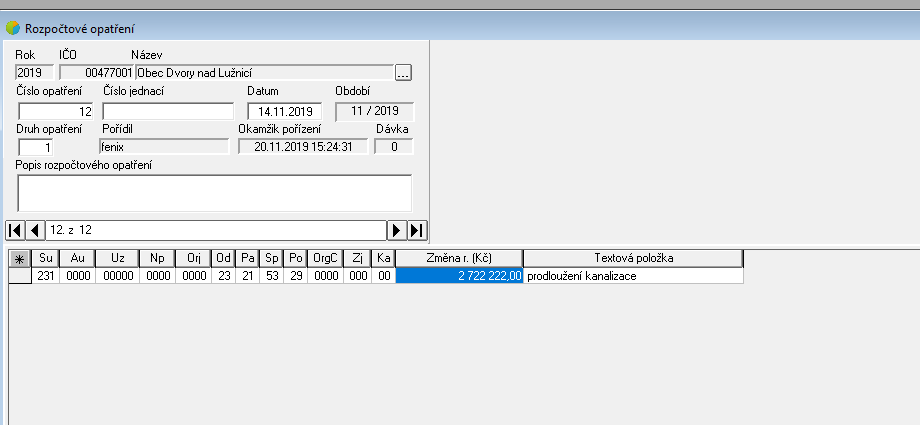 Zaúčtovat :SU  AU   UZ    NP   ORJ  OD PA SP PO ORGC ZJ  KA   Změna rozpočtu231 0000 00000 0000 0000 23 21 53 29 0000 000 00     2 722 222,00Podpis :